Результаты работы с детьми с ОВЗ и инвалидностью.В 2019-2020 учебном году  МБОУ Кировской СОШ №9 обучается 1 обучающийся с ОВЗ (с умственной отсталостью (интеллектуальными нарушениями)).За время занятий в кружке у ребенка сформировались элементарные навыки актерского мастерства, артикуляции, сценической пластики и пантомимы. Обучающаяся стала самостоятельнее и увереннее в себе на сцене и в жизни, активно участвует в театральных постановках.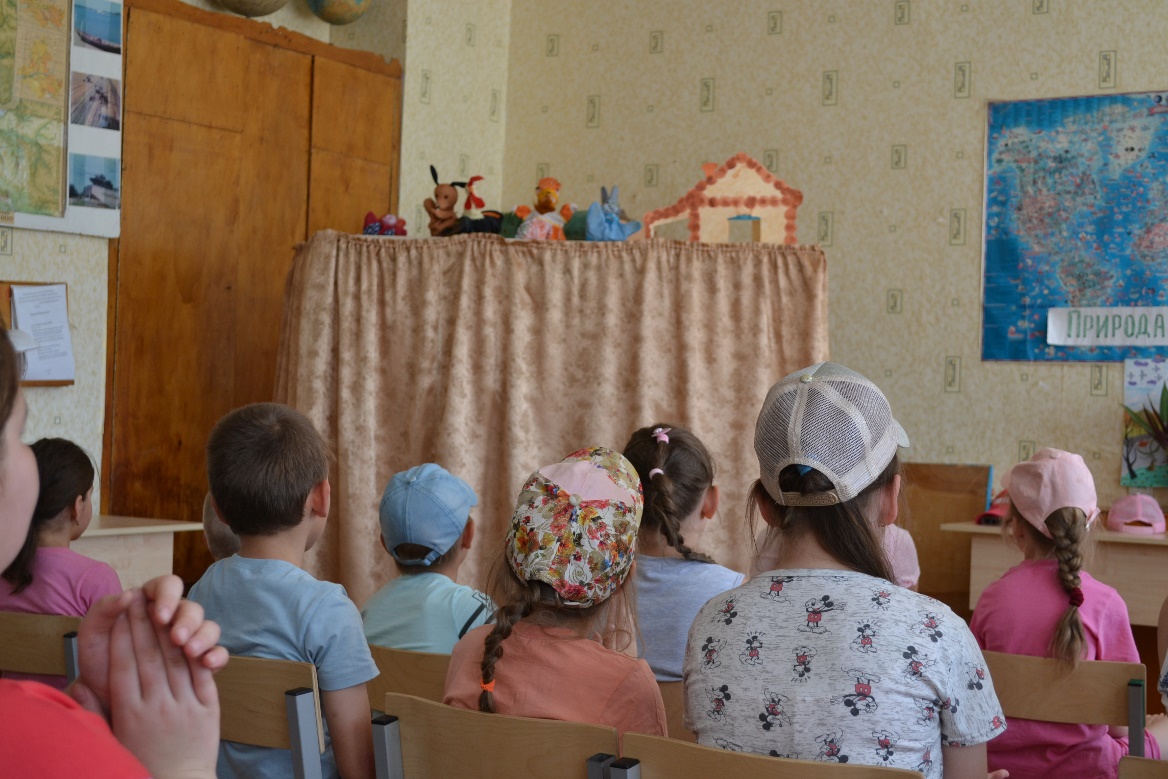 